L’INTRUS1; discutez et justifiez vos réponses  ! Vem/Vad skall bort ?L’INTRUS2; discutez et justifiez vos réponses  ! Vem/Vad skall bort ?L’INTRUS3; discutez et justifiez vos réponses  ! Vem/Vad skall bort ?L’INTRUS4; discutez et justifiez vos réponses  ! Vem/Vad skall bort ?L’INTRUS5; discutez et justifiez vos réponses  ! Vem/Vad skall bort ?L’INTRUS6; discutez et justifiez vos réponses  ! Vem/Vad skall bort ?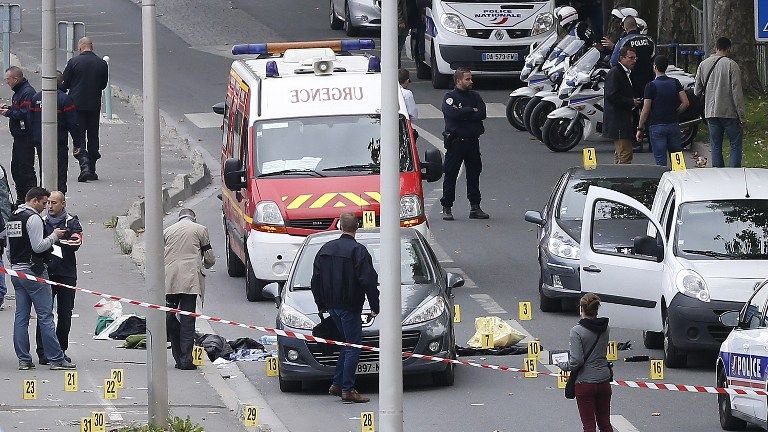 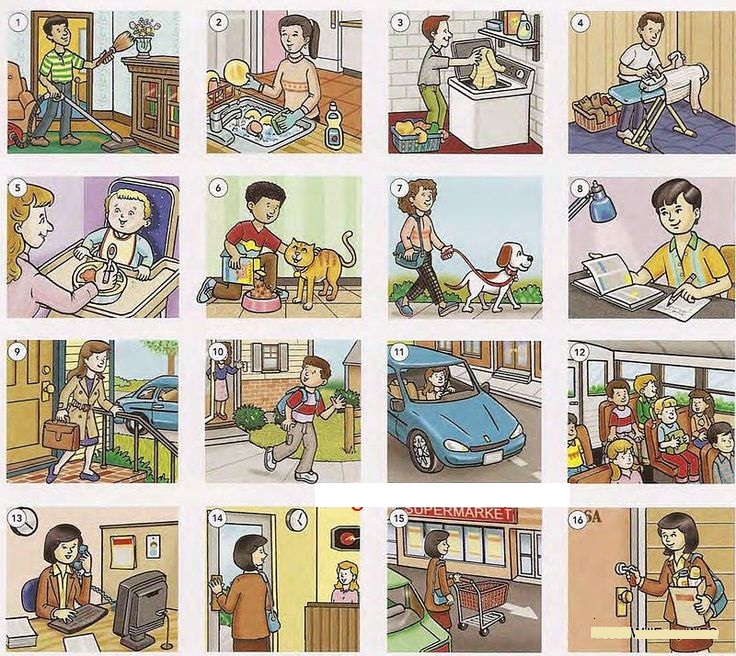 racontez la suite de l’histoire............................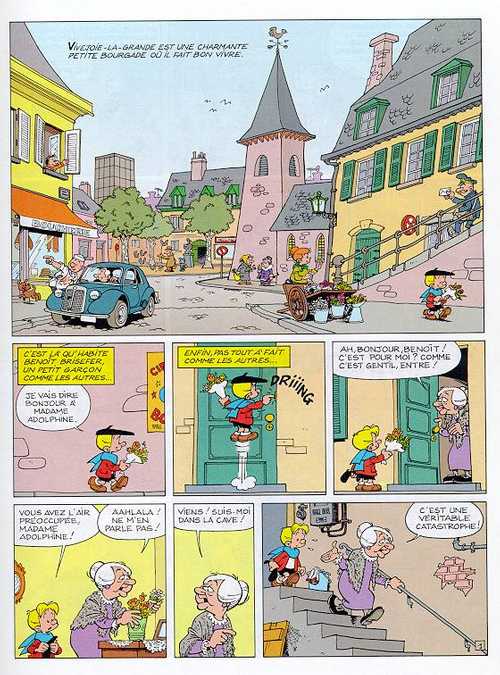 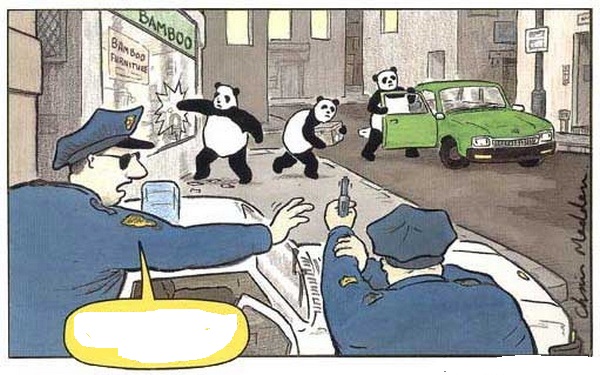 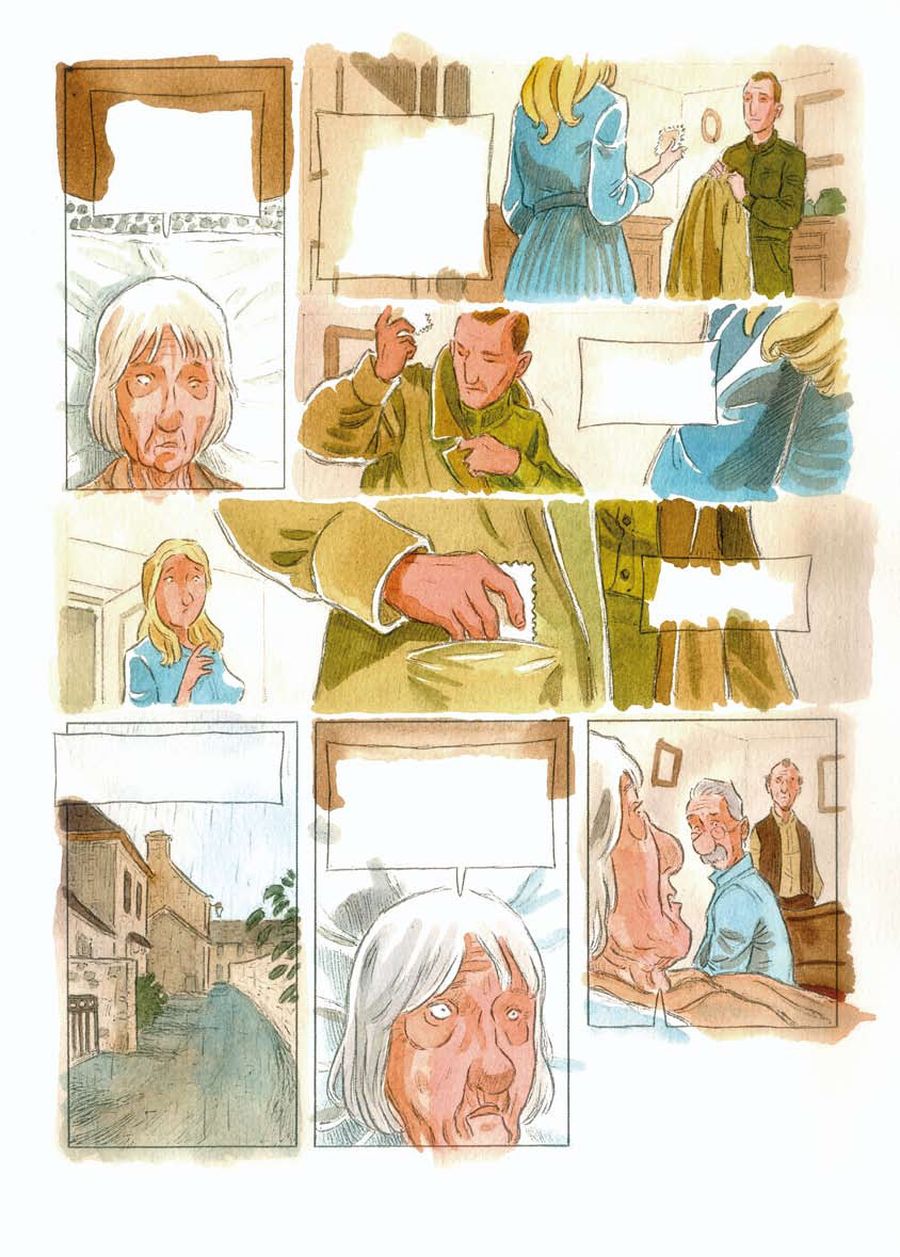 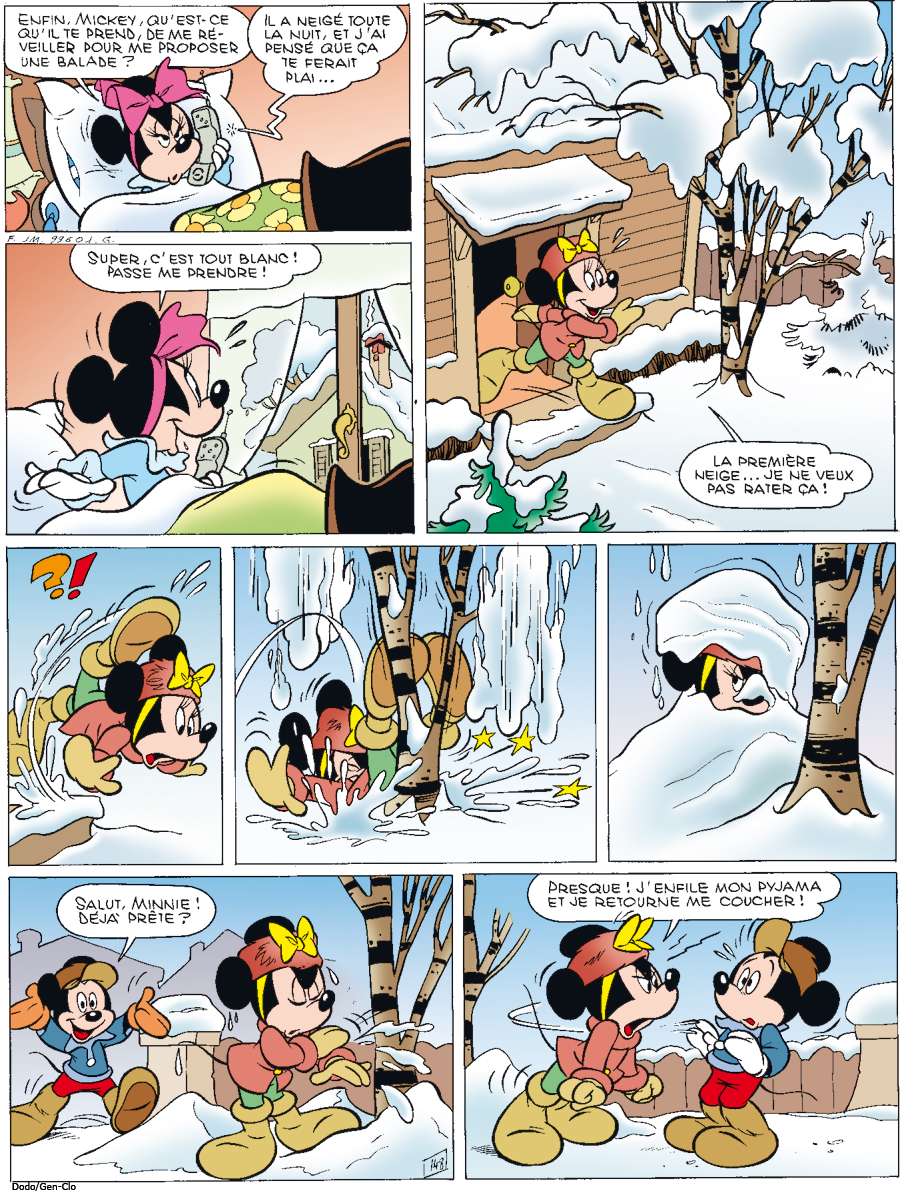 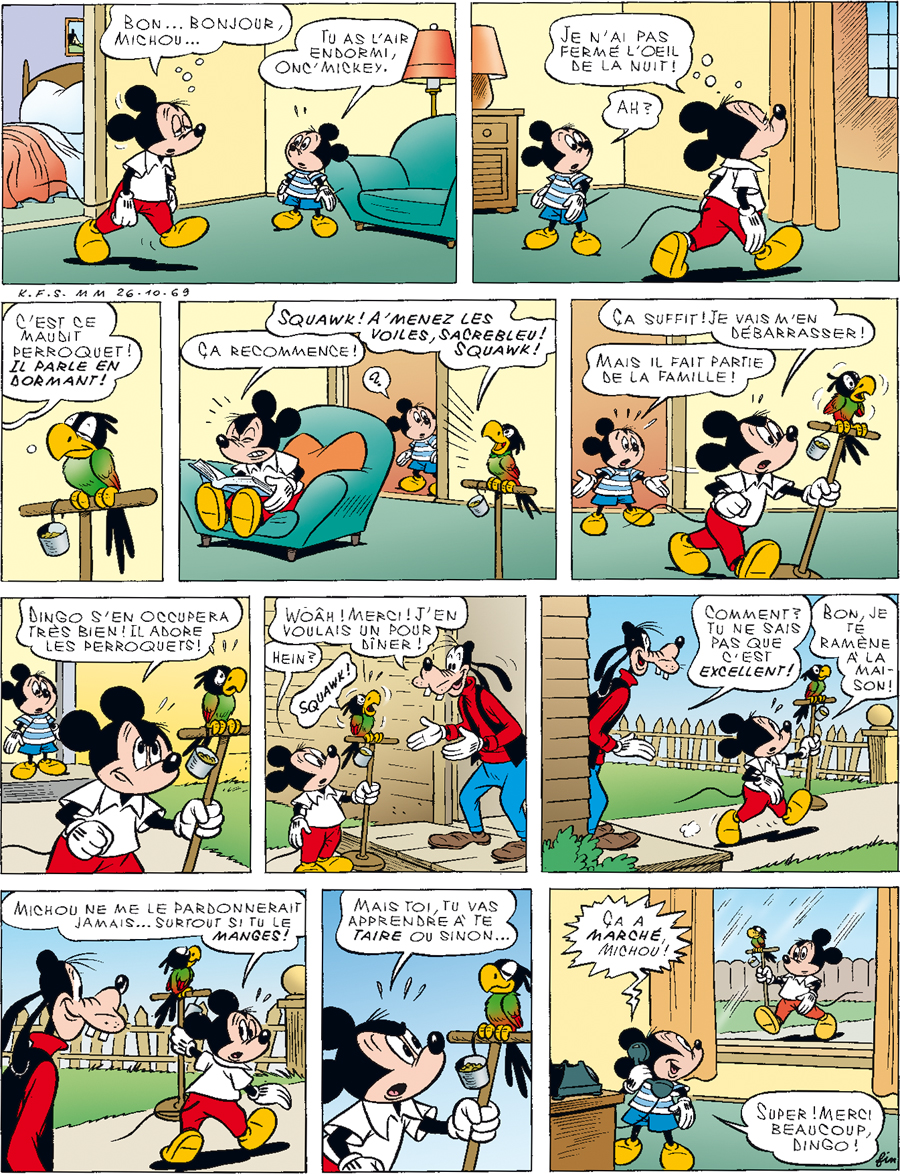 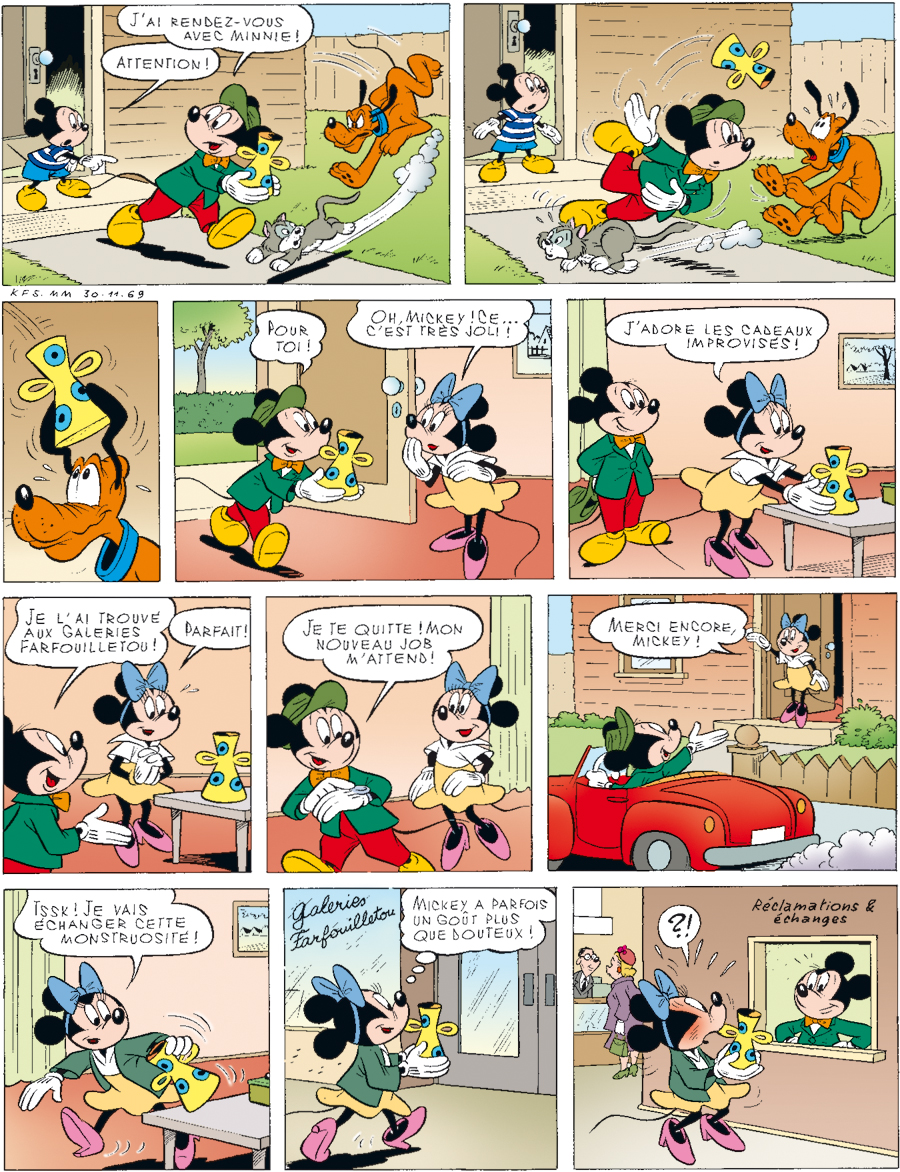 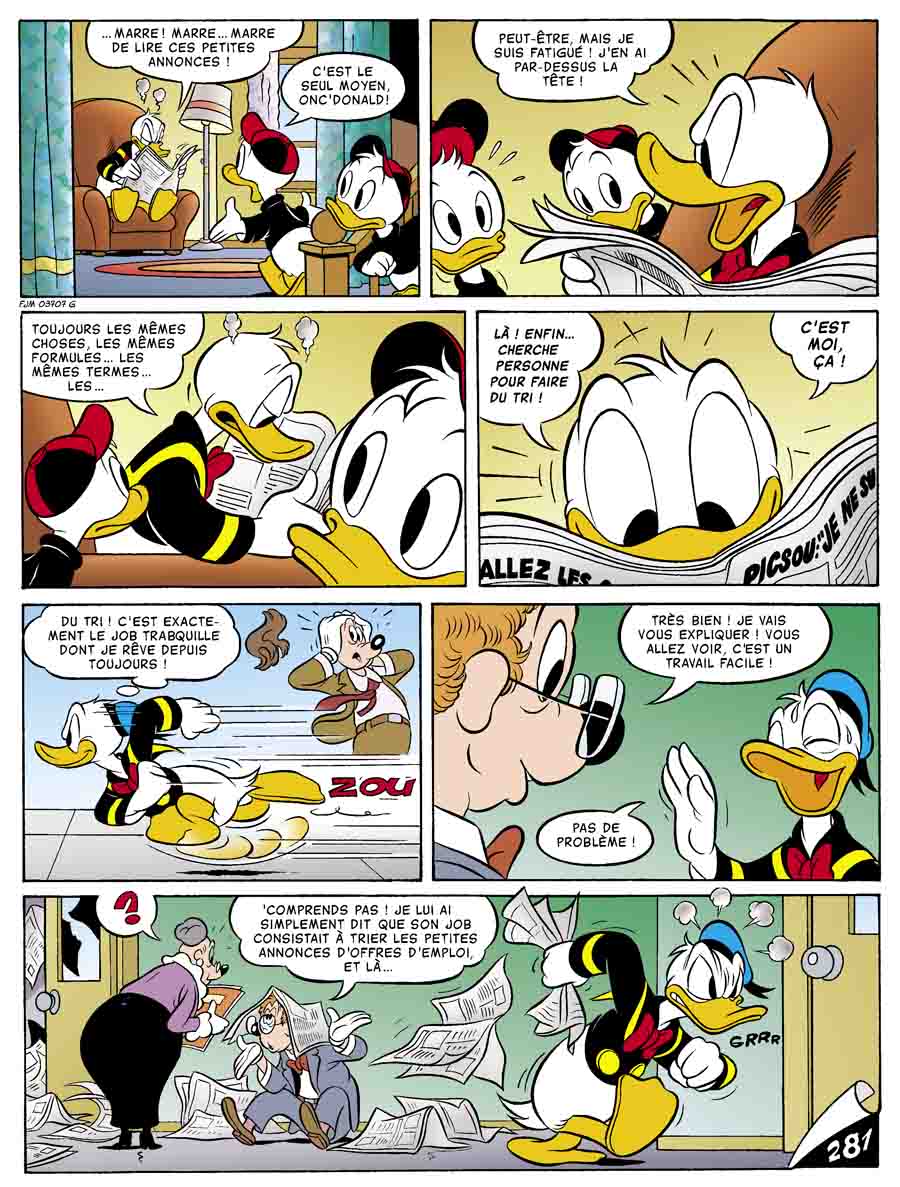 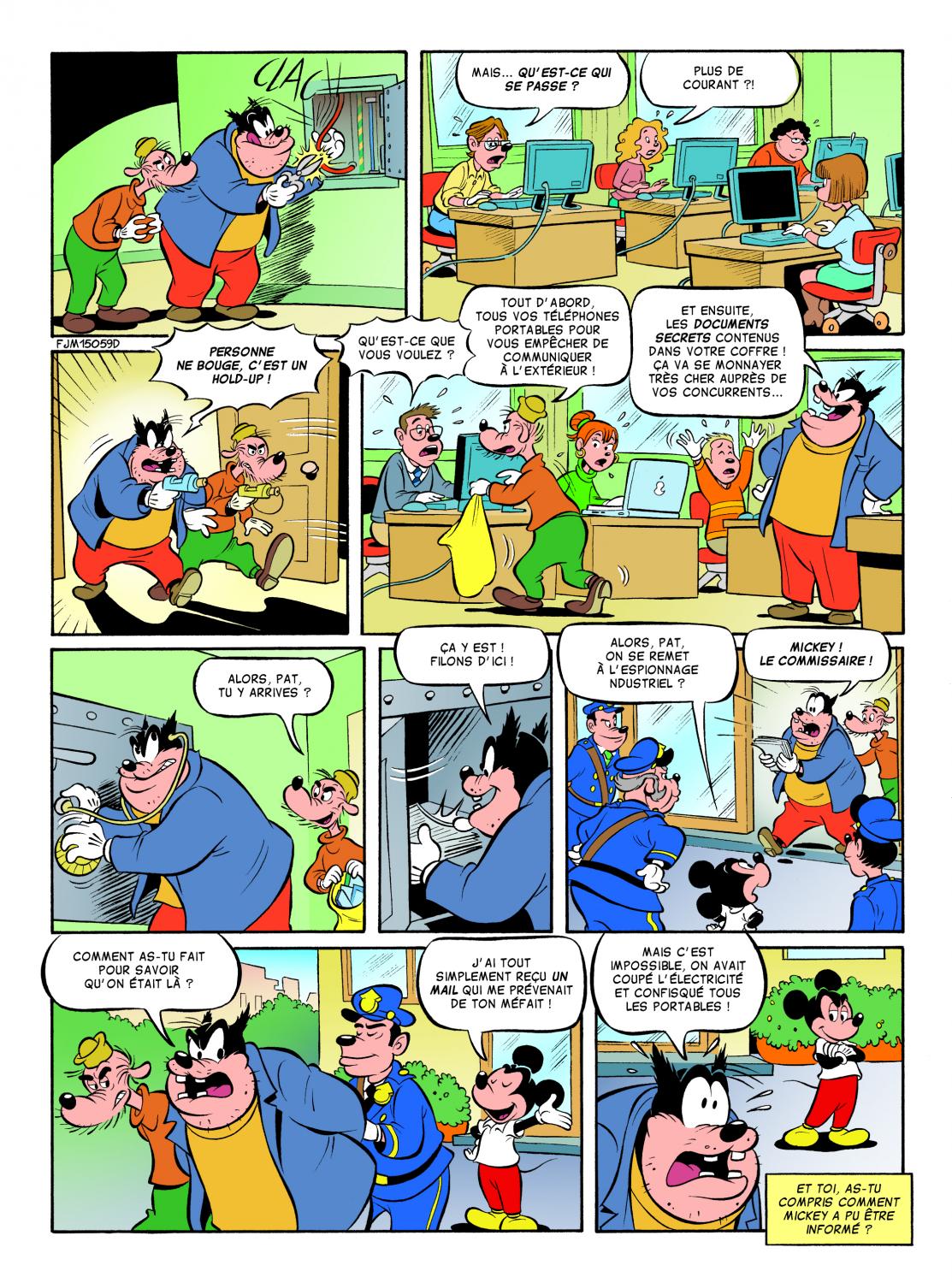 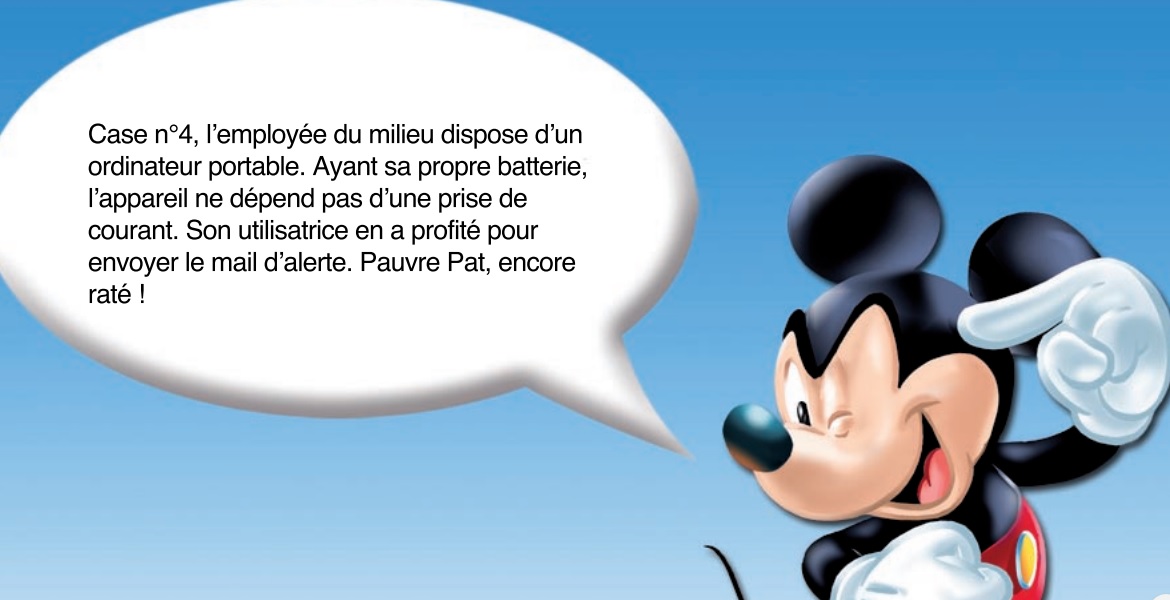 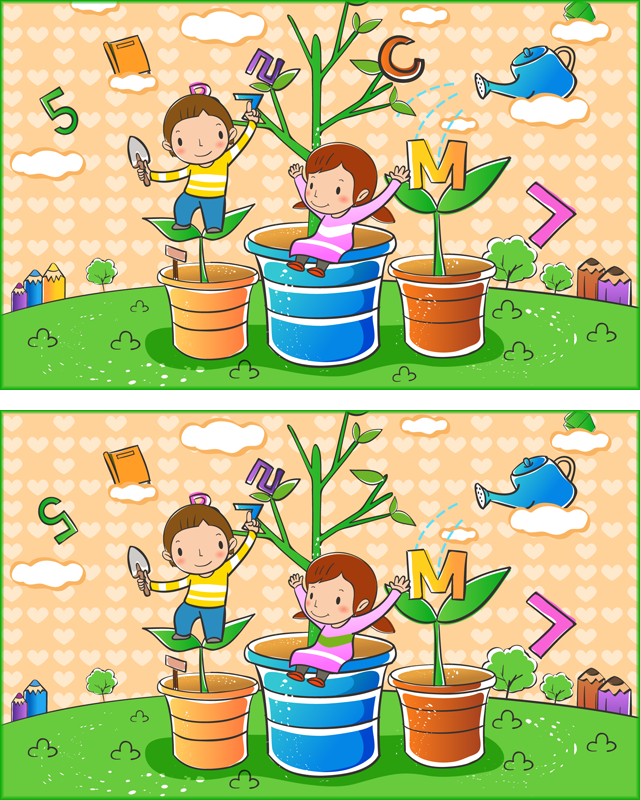 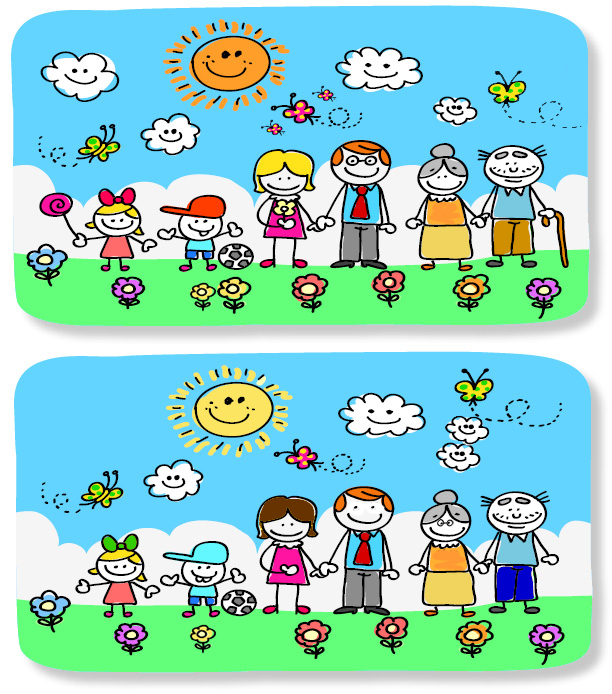 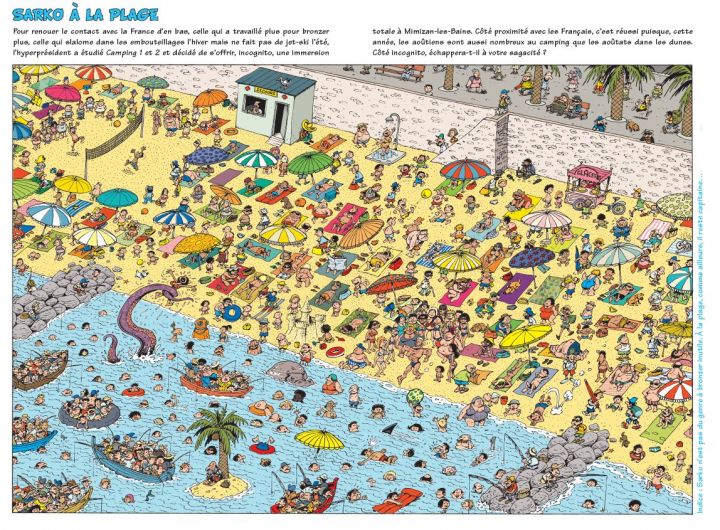 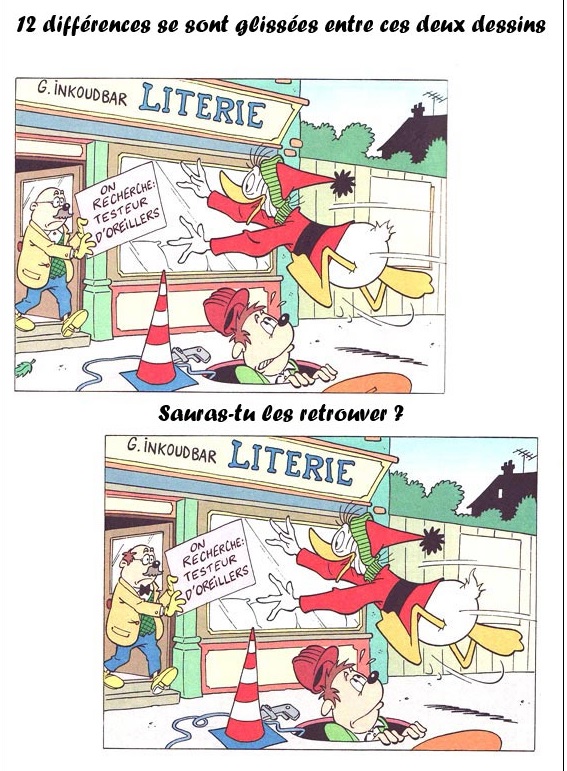 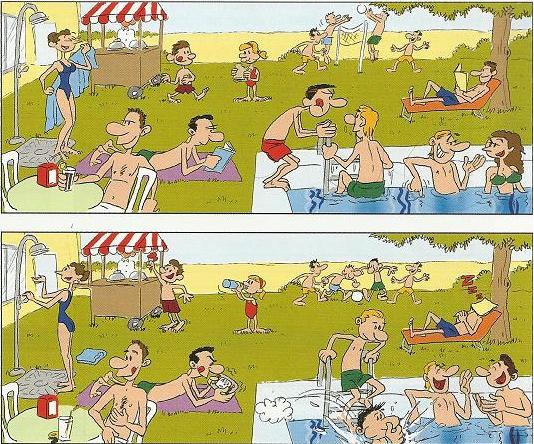 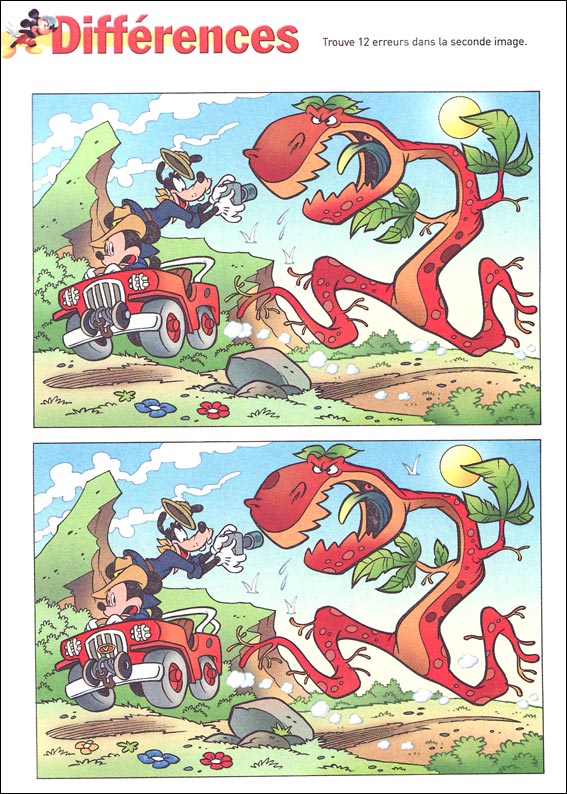 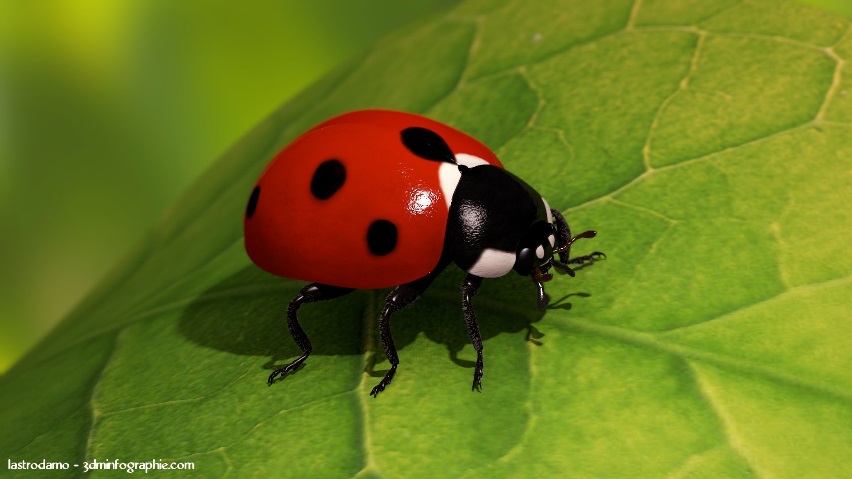 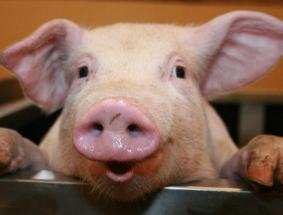 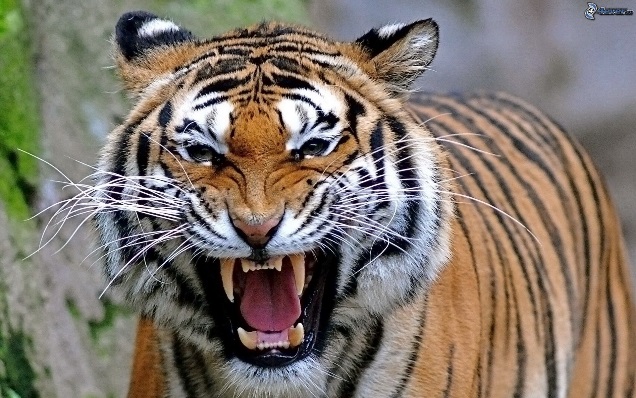 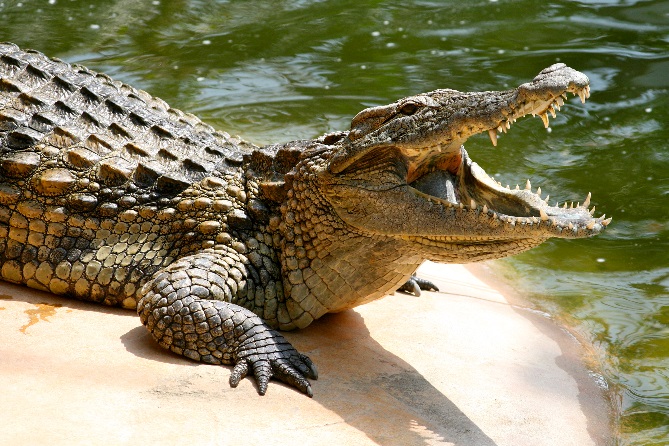 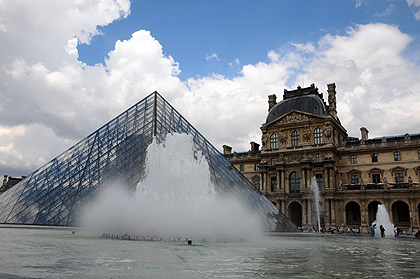 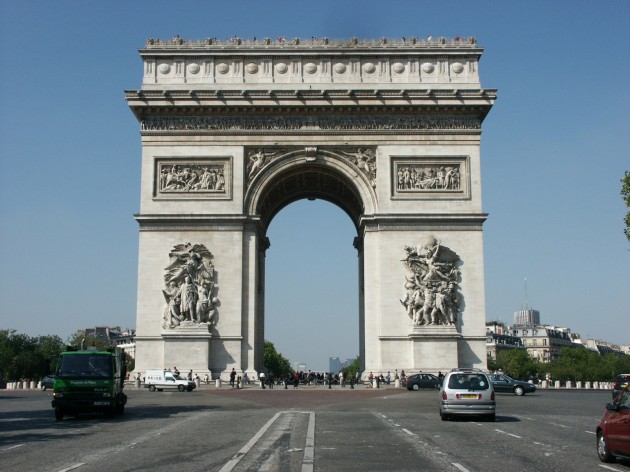 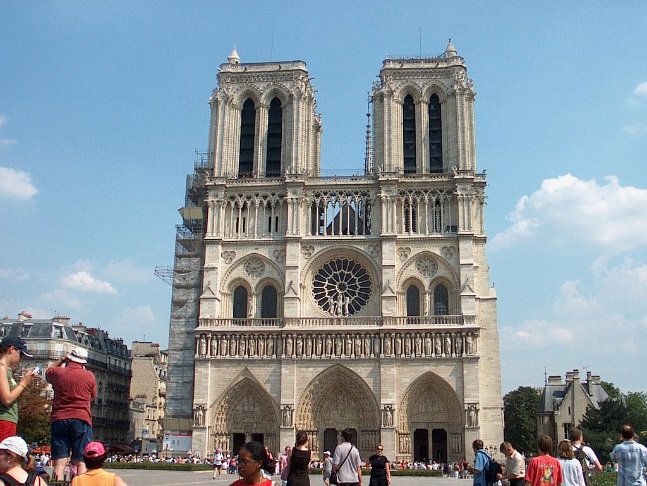 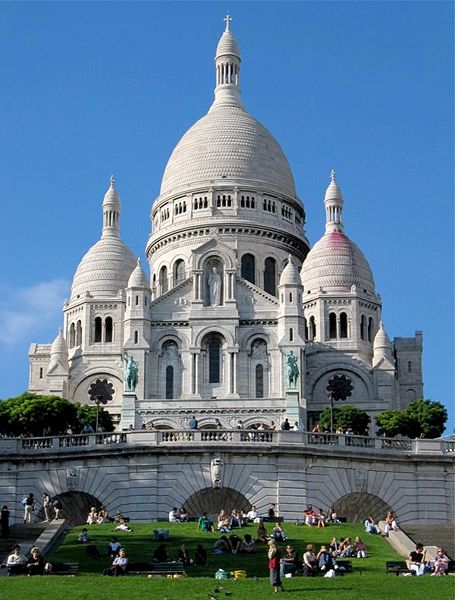 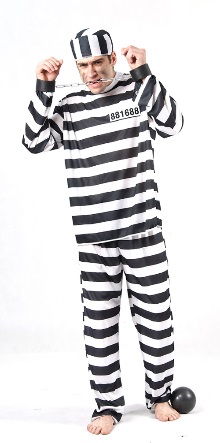 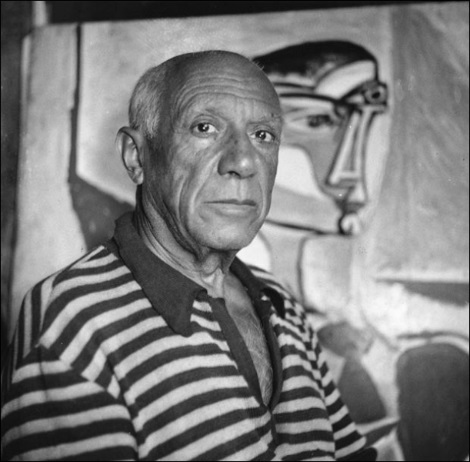 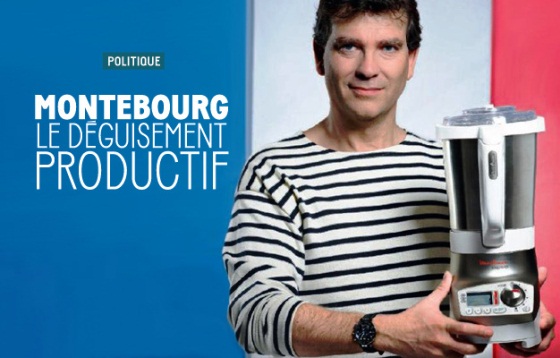 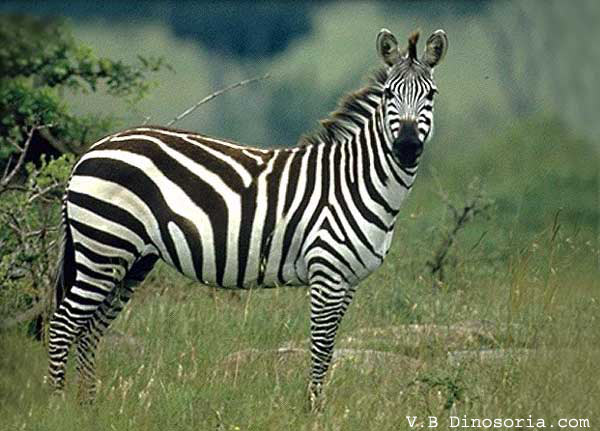 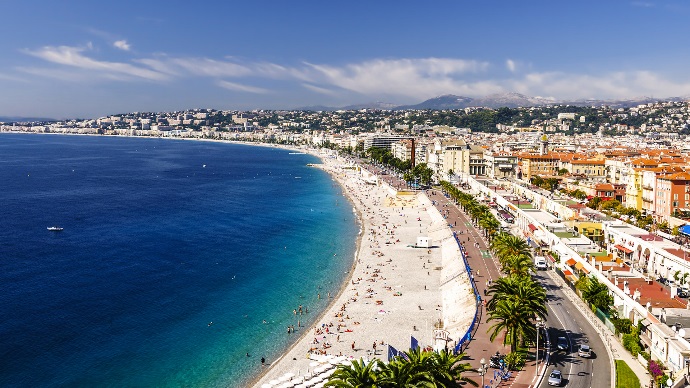 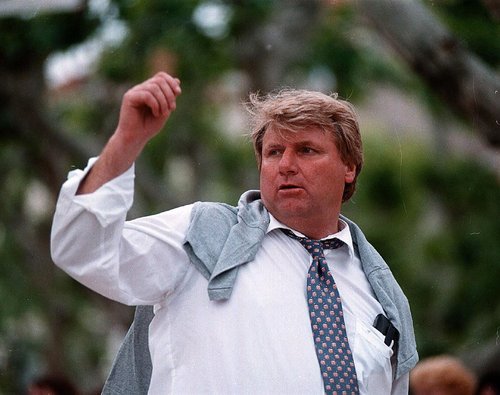 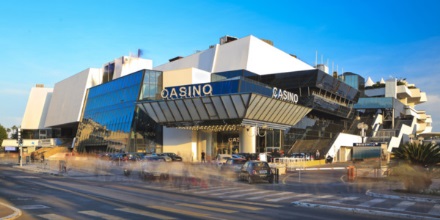 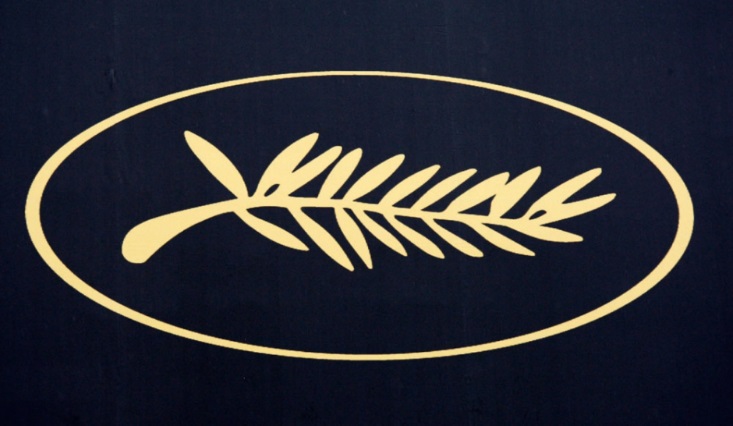 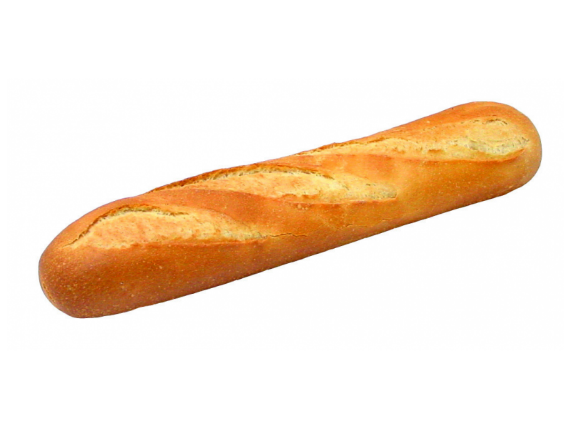 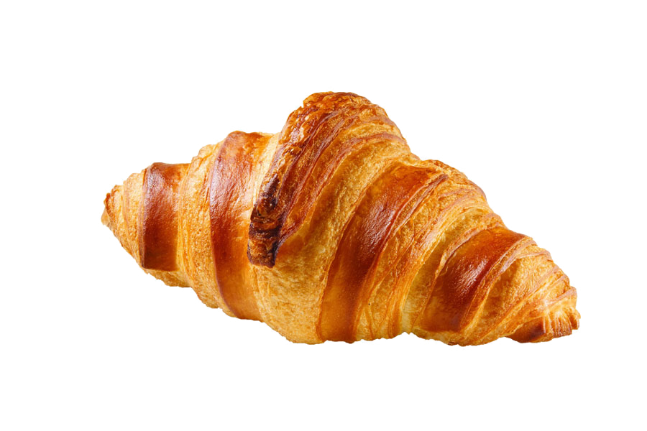 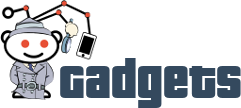 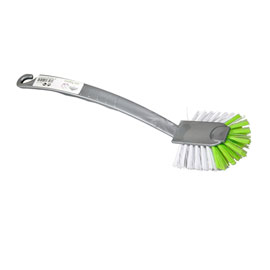 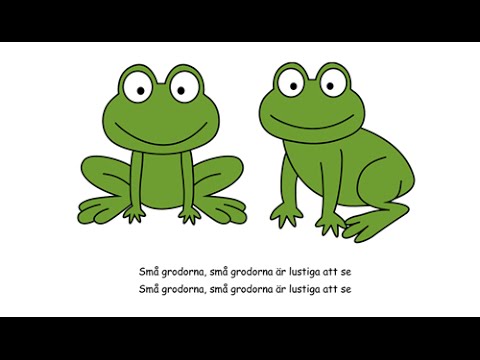 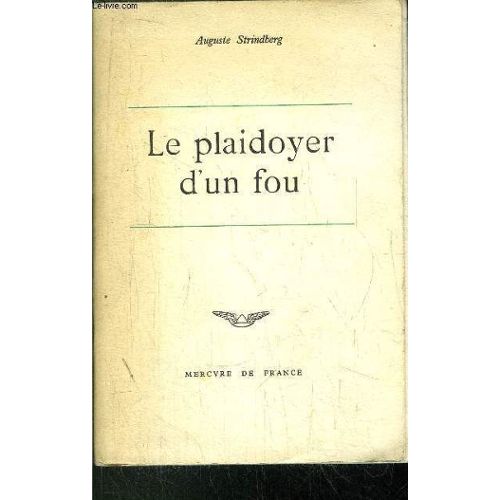 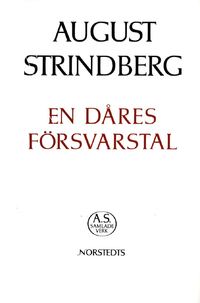 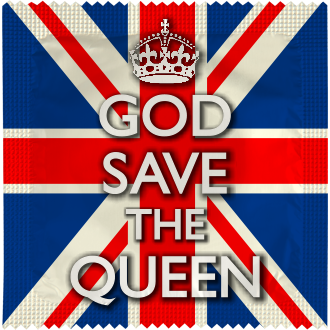 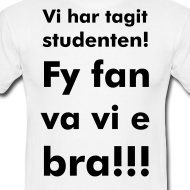 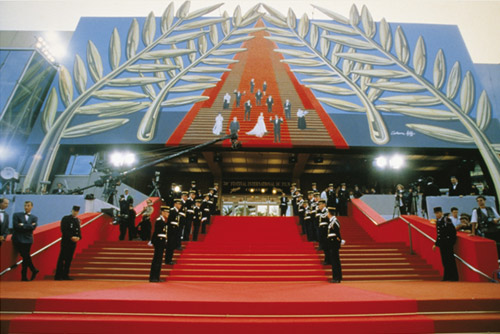 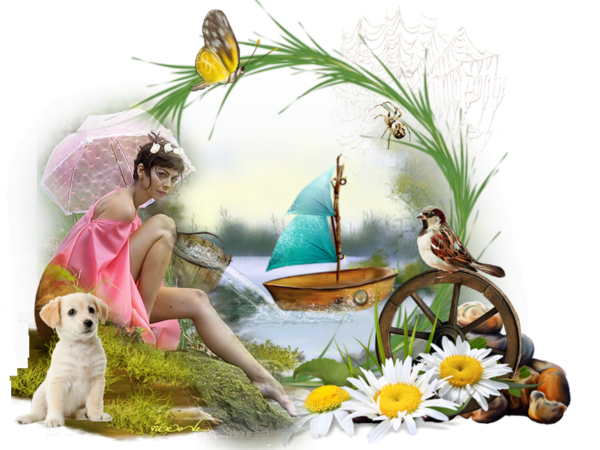 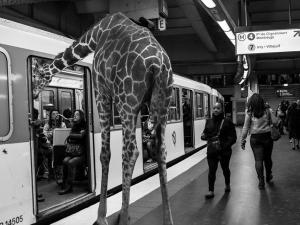 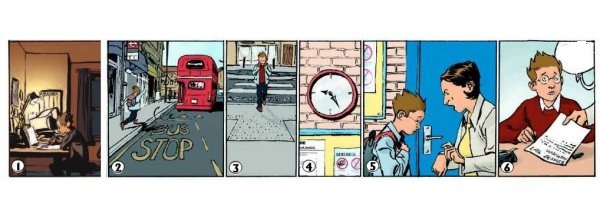 